	                                  Obec Lipová    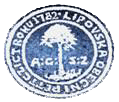 POZVÁNKA NA ZASEDÁNÍ ZASTUPITELSTVA OBCE LIPOVÁStarosta obce Lipová v souladu s ustanovením § 93, odst. 1 zákona č. 128/2000 Sb., o obcích informuje občany o konání veřejného zasedání Zastupitelstva obce Lipová.Místo konání:		Obecní úřad Lipová - zasedací místnostDoba konání:		22. 4. 2016 od 18:00 (pátek)Navržený program:ZahájeníKontrola zápisuDotační program Vrbětice Odškodnění zemřelých občanůRozpočtové opatření č. 2Zpráva o bezpečnosti Valná hromada RCK, a.s. Diskuze UsneseníZávěr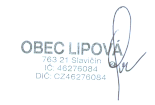 Pala Miroslavstarosta obce LipováČíslo jednací: 				OULI 102/2016Vyvěšeno na úřední desce dne: 	14.4.2016Vyvěšeno v elektronické podobě:	14.4.2016Sňato dne: